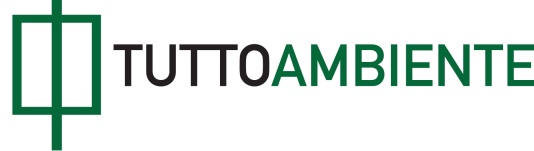 L. 23 dicembre 2014, n. 190Disposizioni per la formazione del bilancio annuale e pluriennale dello Stato (legge di stabilità 2015).(GU n. 300 del 29 dicembre 2014 – Suppl. Ord. n. 99)-----------------------------------------------------------------------(ESTRATTO)Vigente al: 01-01-2015Art. 1[omissis]50. Al fine di proseguire le bonifiche dei siti di interessenazionale contaminati dall'amianto, sono stanziati 45 milioni di europer ciascuno degli anni 2015, 2016 e 2017, di cui 25 milioni di euroannui in favore dei comuni di Casale Monferrato e Napoli-Bagnoli.  51. Con decreto del Ministero dell'ambiente e della tutela delterritorio e del mare da adottare entro il 15 febbraio 2015, sonoindividuate le risorse di cui al comma 50 da trasferire a ciascunente beneficiario.[omissis]115. Entro il 31 gennaio 2015 gli assicurati all'assicurazionegenerale obbligatoria, gestita dall'INPS, e all'assicurazioneobbligatoria contro le malattie professionali, gestita dall'INAIL,dipendenti da aziende che hanno collocato tutti i dipendenti inmobilità per cessazione dell' attività lavorativa, i quali abbianoottenuto in via giudiziale definitiva l'accertamento dell'avvenutaesposizione all'amianto per un periodo superiore a dieci anni e inquantità superiori ai limiti di legge e che, avendo presentatodomanda successivamente al 2 ottobre 2003, abbiano conseguentementeottenuto il riconoscimento dei benefici previdenziali di cuiall'articolo 47 del decreto-legge 30 settembre 2003, n. 269,convertito, con modificazioni, dalla legge 24 novembre 2003, n. 326,possono presentare domanda all'INPS per il riconoscimento dellamaggiorazione secondo il regime vigente al tempo in cui l'esposizionesi è realizzata ai sensi dell'articolo 13, comma 8, della legge 27marzo 1992, n. 257, e successive modificazioni. Le prestazioniconseguenti non possono avere decorrenza anteriore al 1º gennaio2015. 116. Le prestazioni assistenziali del Fondo per le vittimedell'amianto di cui all'articolo 1, comma 241, della legge 24dicembre 2007, n. 244, istituito presso l'INAIL, sono estese in viasperimentale, per gli anni 2015, 2016 e 2017, ai malati dimesotelioma che abbiano contratto la patologia, o per esposizionefamiliare a lavoratori impiegati nella lavorazione dell'amiantoovvero per esposizione ambientale comprovata. Le prestazioni di cuial presente comma sono a valere sulle disponibilità presenti nelsuddetto Fondo senza nuovi o maggiori oneri a carico della finanzapubblica.[omissis]223. Le risorse di cui all'articolo 1, comma 83, della legge 27dicembre 2013, n. 147, finalizzate a favorire il rinnovo dei parchiautomobilistici destinati ai servizi di trasporto pubblico locale,regionale e interregionale, sono destinate all'acquisto di materialerotabile su gomma secondo le modalità di cui ai commi 224, 226 e227.224. Con decreto del Ministro delle infrastrutture e dei trasporti,di concerto con il Ministro dell'economia e delle finanze, sentita laConferenza permanente per i rapporti tra lo Stato, le regioni e leprovince autonome di Trento e di Bolzano, sono stabilite le modalitàdi attuazione dei commi da 223 a 227 e la ripartizione delle risorsesu base regionale secondo i seguenti criteri:[omissis]b) condizioni di vetustà nonchè classe di inquinamento degliattuali parchi veicolari;[omissis]232. A decorrere dal 1º gennaio 2019, su tutto il territorionazionale è vietata la circolazione di veicoli a motore categorie M2ed M3 alimentati a benzina o gasolio con caratteristicheantinquinamento Euro 0. Con uno o più decreti del Ministro delleinfrastrutture e dei trasporti sono disciplinati i casi di esclusionedal predetto divieto per particolari caratteristiche di veicoli dicarattere storico o destinati a usi particolari.[omissis]238. All'articolo 3, comma 3, del decreto-legge 12 settembre 2014,n. 133, convertito, con modificazioni, dalla legge 11 novembre 2014,n. 164, al terzo periodo, dopo le parole: «beni immobiliari demanialidi loro competenza» sono aggiunte le seguenti: «e, nel limite di 50milioni, per l'attuazione di interventi urgenti in materia didissesto idrogeologico, di difesa e messa in sicurezza di benipubblici, di completamento di opere in corso di esecuzione nonchè dimiglioramento infrastrutturale. Con uno o più decreti del Ministrodelle infrastrutture e dei trasporti sono individuati, d'intesa conla struttura di missione istituita con il decreto del Presidente delConsiglio dei ministri 27 maggio 2014, gli interventi e le proceduredi attuazione»[omissis]272. Al medesimo fine di cui al comma 270, mediantel'ottimizzazione degli spazi ad uso di ufficio e la conseguenteliberazione degli stessi nella prospettiva della loro valorizzazionee cessione, all'articolo 2 della legge 23 dicembre 2009, n. 191, esuccessive modificazioni, sono apportate le seguenti modificazioni:[omissis]1) al primo periodo, dopo le parole: «al fine di ridurre lelocazioni passive» sono aggiunte le seguenti: «nonchè allariqualificazione energetica degli stessi edifici»;[omissis]356. All'articolo 33, comma 11, del decreto-legge 12 settembre2014, n. 133, convertito, con modificazioni, dalla legge 11 novembre2014, n. 164, le parole da: «ai sensi» fino a: «ottobre 2001» sonosostituite dalle seguenti: «ai sensi dell'articolo 36-bis, comma 3,del decreto-legge 22 giugno 2012, n. 83, convertito, conmodificazioni, dalla legge 7 agosto 2012, n. 134, con decreto delMinistro dell'ambiente e della tutela del territorio e del mare 8agosto 2014, pubblicato nella Gazzetta Ufficiale n. 195 del 23 agosto2014».[omissis]420. A decorrere dal 1º gennaio 2015, alle province delle regioni astatuto ordinario è fatto divieto: a) di ricorrere a mutui per spese non rientranti nelle funzioniconcernenti la gestione dell'edilizia scolastica, la costruzione egestione delle strade provinciali e regolazione della circolazionestradale ad esse inerente, nonchè la tutela e valorizzazionedell'ambiente, per gli aspetti di competenza; [omissis]438. Per ultimare le attività volte alla rimozione delle macerienei territori della regione Abruzzo, conseguenti al sisma del 6aprile 2009, le pubbliche amministrazioni, nell'ambito delle lorocompetenze istituzionali correlate alle operazioni di movimentazionee trasporto dei materiali derivanti dal crollo degli edifici pubblicie privati, dalle attività di demolizione e abbattimento degliedifici pericolanti a seguito di ordinanza sindacale, da interventiedilizi effettuati su incarico della pubblica amministrazione, sonoautorizzate ad avvalersi dei siti di stoccaggio autorizzati elocalizzati in uno dei comuni del cratere che abbiano indisponibilità aree per il trattamento del rifiuto, senza ulteriorioneri a carico del bilancio statale. 	439. Le pubbliche amministrazioni vigilano affinchè i soggettiincaricati dei lavori effettuino la demolizione selettiva e laraccolta selettiva per raggruppare i materiali di cui al comma 438 incategorie omogenee, caratterizzarli ed identificarli con ilcorrispondente codice CER, nel rispetto delle disposizioni di cui aldecreto legislativo 3 aprile 2006, n. 152, e, infine, procedano altrasporto verso siti di recupero e smaltimento autorizzati. 440. Gli Uffici speciali di cui all'articolo 67-ter deldecreto-legge 22 giugno 2012, n. 83, convertito, con modificazioni,dalla legge 7 agosto 2012, n. 134, incaricati del monitoraggiofinanziario e attuativo, si occupano del monitoraggio dei materialidi cui al comma 438, nonchè di quelli derivanti da interventiedilizi privati conseguenti al sisma del 6 aprile 2009. A questofine, per garantire la tracciabilità dei predetti rifiuti e ilmonitoraggio delle informazioni relative alla movimentazione deglistessi, i soggetti incaricati dei lavori sono obbligati a registrarsinella banca dati di gestione delle macerie secondo modalità cheverranno definite con provvedimenti dei responsabili degli Ufficispeciali. La mancata o incompleta esecuzione delle comunicazionirelative alla demolizione e rimozione dei materiali derivanti dainterventi edilizi privati conseguenti al sisma del 6 aprile 2009comporta la revoca della quota di contributo finalizzato allo scopo,nonchè la revoca delle autorizzazioni ed abilitazioni al trasporto acarico delle ditte inadempienti.441. Al fine di dare attuazione agli interventi previsti dalprotocollo d'intesa stipulato con il Ministero dell'ambiente e dellatutela del territorio e del mare, con la provincia dell'Aquila e conil comune dell'Aquila in data 2 dicembre 2010, e dall'accordo diprogramma siglato in data 14 gennaio 2013 tra il Ministerodell'ambiente e della tutela del territorio e del mare ed il comunedell'Aquila, concernenti, tra l'altro, le azioni di recupero eriqualificazione ambientale della cava ex Teges in localitàPontignone -- Paganica, comune dell'Aquila, le macerie di cui alcomma 438 vengono prioritariamente conferite presso l'anzidettodeposito. Il termine di autorizzazione per l'esercizio della cava exTeges in località Pontignone, fissato dal decreto del Capo delDipartimento della protezione civile rep. n. 16 del 6 agosto 2009 eautorizzato in via ordinaria con decreto del soggetto attuatore perla rimozione delle macerie dei materiali derivanti da interventiedilizi privati conseguenti al sisma del 6 aprile 2009, n. 2 del 18dicembre 2012, è prorogato fino all'esaurimento della sua capacitàper la gestione dei rifiuti derivanti dal crollo, dalla demolizionedegli edifici pubblici a seguito di ordinanza sindacale, dainterventi edilizi effettuati su incarico della pubblicaamministrazione e da quelli derivanti da edifici privati, conferitisecondo la classificazione di cui al decreto legislativo 3 aprile2006, n. 152. Le economie derivanti dal conferimento delle macerieprivate sono recuperate e destinate alla ricostruzione privata per ilfinanziamento di ulteriori interventi. I singoli comuni del cratere oil competente Ufficio speciale sottoscrivono apposite convenzionidirettamente con il soggetto gestore dell'impianto ex Teges, perl'espletamento delle attività di selezione, trasporto, conferimentoe trattamento delle macerie senza ulteriori oneri a carico delbilancio statale.442. Per l'attuazione delle finalità del protocollo d'intesa del 2dicembre 2010 e dell'accordo di programma del 14 gennaio 2013 di cuial comma 441, il presidente della regione Abruzzo, d'intesa con ilGoverno e i comuni interessati, è autorizzato a rimodulare i fondidi cui ai decreti n. 49/2011 e n. 114/2012 del Commissario delegatoalla ricostruzione, anche in vista della realizzazione di quantoprevisto nel protocollo d'intesa del 25 ottobre 2011, siglato trasoggetto attuatore per le macerie ai sensi dell'ordinanza delPresidente del Consiglio dei ministri n. 3923 del 18 febbraio 2011,regione Abruzzo, provincia dell'Aquila ed i comuni interessati, peril ripristino ambientale di discariche comunali.[omissis]551. A decorrere dal 12 novembre 2014, al decreto-legge 12settembre 2014, n. 133, convertito, con modificazioni, dalla legge 11novembre 2014, n. 164, sono apportate le seguenti modificazioni: [omissis]b) all'articolo 34, il comma 7 è sostituito dal seguente: «7. Nei siti inquinati, nei quali sono in corso o non sono ancoraavviate attività di messa in sicurezza e di bonifica, possono essererealizzati interventi e opere richiesti dalla normativa sullasicurezza nei luoghi di lavoro, di manutenzione ordinaria estraordinaria di impianti e infrastrutture, compresi adeguamenti alleprescrizioni autorizzative, nonchè opere lineari necessarie perl'esercizio di impianti e forniture di servizi e, più in generale,altre opere lineari di pubblico interesse a condizione che dettiinterventi e opere siano realizzati secondo modalità e tecniche chenon pregiudicano nè interferiscono con il completamento el'esecuzione della bonifica, nè determinano rischi per la salute deilavoratori e degli altri fruitori dell'area». 552. Al fine di semplificare la realizzazione di opere strumentalialle infrastrutture energetiche strategiche e di promuovere irelativi investimenti e le connesse ricadute anche in terminioccupazionali, all'articolo 57 del decreto-legge 9 febbraio 2012, n.5, convertito, con modificazioni, dalla legge 4 aprile 2012, n. 35,sono apportate le seguenti modificazioni: a) al comma 2, dopo le parole: «per le infrastrutture einsediamenti strategici di cui al comma 1» sono aggiunte le seguenti:«nonchè per le opere necessarie al trasporto, allo stoccaggio, altrasferimento degli idrocarburi in raffineria, alle opere accessorie,ai terminali costieri e alle infrastrutture portuali strumentali allosfruttamento di titoli concessori, comprese quelle localizzate al difuori del perimetro delle concessioni di coltivazione» e dopo laparola: «autorizzazioni» sono inserite le seguenti: « inclusequelle»; b) dopo il comma 3 sono inseriti i seguenti: «3-bis. In caso di mancato raggiungimento delle intese siprovvede con le modalità di cui all'articolo 1, comma 8-bis, dellalegge 23 agosto 2004, n. 239, nonché con le modalità di cuiall'articolo 14-quater, comma 3, della legge 7 agosto 1990, n. 241. 3-ter. L'autorizzazione di cui al comma 2 produce gli effettiprevisti dall'articolo 52-quinquies, comma 2, del testo unico di cuial decreto del Presidente della Repubblica 8 giugno 2001, n. 327,nonchè quelli di cui all'articolo 38, comma 1, del decreto-legge 12settembre 2014, n. 133, convertito, con modificazioni, dalla legge 11novembre 2014, n. 164». 553. Le disposizioni di cui all'articolo 57 del decreto-legge 9febbraio 2012, n. 5, convertito, con modificazioni, dalla legge 4aprile 2012, n. 33, come modificate dal comma 552 si applicano, suistanza del proponente, anche ai procedimenti in corso relativi allaautorizzazione di opere rispetto alle quali sia stato adottato undecreto di compatibilità ambientale alla data di entrata in vigoredella presente legge.554. All'articolo 38 del decreto-legge 12 settembre 2014, n. 133,convertito, con modificazioni, dalla legge 11 novembre 2014, n. 164,il comma 1-bis è sostituito dal seguente: «1-bis. Il Ministro dello sviluppo economico, con proprio decreto,sentito il Ministro dell'ambiente e della tutela del territorio e delmare, predispone un piano delle aree in cui sono consentite leattività di cui al comma 1. Il piano, per le attività sullaterraferma, è adottato previa intesa con la Conferenza unificata. Incaso di mancato raggiungimento dell'intesa, si provvede con lemodalità di cui all'articolo 1, comma 8-bis, della legge 23 agosto2004, n. 239. Nelle more dell'adozione del piano i titoli abilitatividi cui al comma 1 sono rilasciati sulla base delle norme vigentiprima della data di entrata in vigore della presente disposizione».[omissis]609. Al fine di promuovere processi di aggregazione e di rafforzarela gestione industriale dei servizi pubblici locali a rete dirilevanza economica, all'articolo 3-bis del decreto-legge 13 agosto2011, n. 138, convertito, con modificazioni, dalla legge 14 settembre2011, n. 148, e successive modificazioni, sono apportate le seguentimodificazioni:[omissis]e) dopo il comma 6 è aggiunto il seguente: «6-bis. Le disposizioni del presente articolo e le altredisposizioni, comprese quelle di carattere speciale, in materia diservizi pubblici locali a rete di rilevanza economica si intendonoriferite, salvo deroghe espresse, anche al settore dei rifiuti urbanie ai settori sottoposti alla regolazione ad opera di un' autoritàindipendente».[omissis]615. Il secondo periodo del comma 1 dell'articolo 149-bis deldecreto legislativo 3 aprile 2006, n. 152, è sostituito dalseguente: «L'affidamento diretto può avvenire a favore di societàinteramente pubbliche, in possesso dei requisiti prescrittidall'ordinamento europeo per la gestione in house, comunquepartecipate dagli enti locali ricadenti nell'ambito territorialeottimale».[omissis]629. Al decreto del Presidente della Repubblica 26 ottobre 1972, n.633, sono apportate le seguenti modificazioni:[omissis]«d-bis) ai trasferimenti di quote di emissioni di gas a effettoserra definite all'articolo 3 della direttiva 2003/87/CE delParlamento europeo e del Consiglio, del 13 ottobre 2003, e successivemodificazioni, trasferibili ai sensi dell'articolo 12 della medesimadirettiva 2003/87/CE, e successive modificazioni;[omissis]734. Le disposizioni di cui alla presente  legge  sono  applicabilinelle regioni a statuto speciale e nelle province autonome di  Trentoe di Bolzano compatibilmente con le norme dei rispettivi statuti e lerelative norme di attuazione. 735. La presente legge, salvo quanto disposto dai  commi  17,  284,397, 406, 487, 503, 512 e 701, entra in vigore il 1º gennaio 2015.Allegati[omissis]